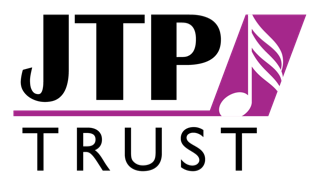 TUESDAY YOUTH ACADEMY CLASSES AUTUMN 2018We hold our classes at: HAYDONLEIGH SCHOOL, HAYDON COURT DRIVE SN25 1JPAUTUMN TERM CLASS DATES ARE: Term 1: Tuesday 18 September – Tuesday 16 OctoberTerm 2: Tuesday 23 October – Tuesday 27 November (no lesson Tuesday 30 October)EXTRA Exam Lessons and CC: Tuesday 4 DecemberOur Senior Vocal Team is: Janice Thompson (Director) and Shelley Morgan Our Junior Vocal Team is: Andrea Lockwood, Jessie Thompson and Matilda WaleOur Administration Team is: Sue Wale (Trust Registrar) and Flora Wilkins (Child Protection Officer)We ask you to please wear black Jazz Shoes or plimsolls to classes each week. This is for safety reasons because we incorporate movement into our classes. Our Class Times and Fees per 5 week term are:JTPT Fees: You can pay your fees by bank transfer, or by cheque or cash at our administration desk, We encourage our regular students to set up a monthly standing order of 9 monthly payments, commencing on 1 October to cover the year 2018-9. (*We have rounded some fees down to encourage you to pay in this way).If you decide to set up a monthly standing order then there is a please inform our administration team at your first lesson. We are sorry that we cannot refund fees for missed lessons. The JTPT Bank Account is Lloyds Bank 30-13-35, Account number 02623065Concessions: Our Partner Schools are: Haydonleigh Junior School and the Park Academies.  We also have short-term concessions if financial assistance is required. Extra and Individual lessons: If you are preparing for exams or festivals we can offer you individual lessons after the end of The JTPT term at a cost of £10 per lessonOUR END OF TERM CONCERT IS ‘A CHRISTMAS GARLAND 2018, please reserve the date: STARTING AT THE JTPTRUSTJOINING THE JTPTRUSTWe invite all prospective singers to a FREE TASTER SESSION at the JTPTRUST, in terms 1, 3 & 5. If you enjoy your free Taster Session at the JTPTrust we ask for a £10 deposit to cover you for the first 5 week term. If you return for the second term you pay the fee stated above for your class minus the £10 deposit you have already given us. After that you pay the Fee stated above, unless you attend one of our partner schools (Haydonleigh Junior School or the Park Academies)  ClassesLesson timesPer 5 weeksMonthly Bank Standing Order  (3 per term commencing 1 Oct)Beginners (Reception +)5.15 – 6.00 pm £36£24Primary (Years 2 + 3)5.30 – 6.30pm£50£32*Junior Boys Class5.30 – 7.00pm£56£37*Junior Girls Class5.30 – 7.00pm£56£37*Grade 3 Boys 6.00pm – 7.30pm£56£37*Grade 4 Girls6.30pm – 8pm£56£37*Grade 5 Girls +CC7.00pm -9.00pm£60£40Concert Choir7.30pm – 9.00pm£43£28*Musical Theatre +CC7.30 – 9.30pm£60£40Concessions Partner Schools£30£20Extra exam/fest lessonsAs advised£10n/a